Job Description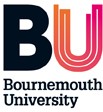 Job Purpose (One or two sentences outlining the main reasons why the job exists)The University and its subsidiary companies have a wide range of legal support requirements.This is a senior solicitor post in Legal Services responsible for providing high quality legal support at a senior level.The role will act as lead legal expert in the University on education and related contracts, providing expert and pragmatic legal advice and guidance to senior management across the University. In particular, the role will act as the legal expert on academic partnerships and education related contracts.Main ResponsibilitiesTo lead on the provision of specialist legal advice to enable the University to achieve its strategic aims.To lead the provision of academic partnerships and education related contract review and drafting, for example, contracting to support Apprenticeships, alternative education provision, tenders, international collaborations and student exchanges.To lead on the legal aspects of contracting with external funders of education, including for example, government departments in the UK and internationally.To provide high quality contract review and legal advice on a range of other matters as required by the University as a charity, for example to support fundraising.To provide high quality legal advice and support to University subsidiary companies and other related companies, particularly in relation to matters with an education focus.To provide high quality legal advice in relation to student matters, including complaints and appeals as required.To work closely with the Head of Research and Knowledge Exchange Contracting to ensure that the University’s approach to licensing and intellectual property enables it to meet its charitable objects including advising on policy.To ensure that contracting policies, review and negotiation protect the interests of the University as a charity and ensure value.To provide mentoring, training, advice and guidance to other staff within and outside of Legal Services and to ensure standard templates, standard operating procedures and guidance are prepared, reviewed and used in support of their role.To work collaboratively with UET and the Legal Services and Corporate Governance team to manage legal and regulatory risk across a diverse remit.To keep abreast of legal developments relevant to the higher education sector to ensure up to date knowledge for the proper performance of the role.To undertake such other legal work as required from time to time to support the University, its subsidiary companies, the Board and the Legal Services and Corporative Governance team.Organisation ChartHead of Legal Services and Corporate Governance and Clerk to the BoardIDeputy Head of Legal Services and Corporate Governance IThis post-holderDimensionsThe postholder will work across the whole of the University and directly with UET and all Faculties and Services to deliver high quality specialist legal advice. The postholder may also be required to act as Company Secretary if required by one or more subsidiary companies.Contacts Internal and external, including levelInternal:UETDeans and Directors of Professional Services Legal Services and Corporate Governance TeamProfessional Services staff including Academic ServicesAcademic staff delivering a range of education and related mattersExternal:Regulators and government departments Sector bodiesLegal advisorsContacts at partners or other third parties up to and including CEO levelChallenges What are the most difficult, complex or challenging parts of the jobThe University operates in a highly regulated sector with constantly changing and increasing legal and regulatory requirements. The role requires staying up to date with the detail of higher education related legal matters whilst working collaboratively with a diverse range of senior leaders and other staff.Information Governance ResponsibilitiesData Useri.	Comply with the associated data protection, information security, information management and information technology regulations, policies, processes and procedures.Additional InformationNB:The purpose of the job description is to indicate the general level of responsibility and location of the position. The duties may vary from time to time without changing their general character or level of responsibility.BU is an equal opportunities employer which values a diverse workforce. The post holder must at all times carry out their responsibilities with due regard to the University’s Dignity, Diversity and Equality Policy Statement.Our highly skilled and creative workforce is comprised of individuals drawn from a broad cross section of the globe, and who reflect a variety of backgrounds, talents, perspectives and experiences to build our global learning community. Through fused activity, the post holder must have an understanding of and commitment to promoting a global outlook.All employees have an obligation to be aware of the University’s Sustainability Policy, Climate and Ecological Crisis Action Plan, Travel Plan and associated documents, and to ensure that they carry out their day-to-day activities in an environmentally responsible manner and inspire students to do the same.February 2023Person SpecificationPosition / Job Title: Senior Solicitor – Legal Services Position No:Faculty / Service:	Legal Services and Corporate Governance	Date: February 2023Position / Job Title: Senior Solicitor – Legal Services Position No:Faculty / Service:	Legal Services and Corporate Governance	Date: February 2023Position / Job Title: Senior Solicitor – Legal Services Position No:Faculty / Service:	Legal Services and Corporate Governance	Date: February 2023SELECTION CRITERIASELECTION CRITERIAEssential /DesirableKnowledge (including experience & qualifications)Knowledge (including experience & qualifications)Fully qualified solicitor or barrister qualified to practice in England with sufficient PQE in thejurisdiction to supervise othersFully qualified solicitor or barrister qualified to practice in England with sufficient PQE in thejurisdiction to supervise othersEKnowledge and experience of providing legal advice on contracts and related risksKnowledge and experience of providing legal advice on contracts and related risksEKnowledge and experience of providing legal advice on higher education related contractsKnowledge and experience of providing legal advice on higher education related contractsDKnowledge and experience of charity law, company law, consumer law, and/or intellectualproperty lawKnowledge and experience of charity law, company law, consumer law, and/or intellectualproperty lawDExperience of drafting and amending complex legal documentation including contractsExperience of drafting and amending complex legal documentation including contractsESufficient legal knowledge and experience to enable a fast grasp of new and emerging areas ofspecialism as required by the University’s diverse remitSufficient legal knowledge and experience to enable a fast grasp of new and emerging areas ofspecialism as required by the University’s diverse remitEExperience of advising clients at a senior levelETrack record of delivering high quality legal support to deadlinesESkillsExemplary written skills including the ability to deliver concise and accurate advice and highquality contract draftingEExemplary verbal communication skills including delivering advice and complex information in aconcise and accessible mannerEAbility to contribute to the resolution of complex issues whilst under pressure to meet deadlinesEEffective negotiation skillsEEffective teamworking skills– both immediate team and cross UniversityEProficient IT skills including the ability to adapt to new systems quicklyEAttributesConfidence to deliver and defend advice with diplomacy and tact to senior stakeholders and third partiesEStrong commitment to continuous improvement of deliveryESolution focused with a positive and collaborative attitudeEWillingness and ability to be flexible and develop new expertiseE